МУНИЦИПАЛЬНОЕ БЮДЖЕТНОЕ ОБЩЕОБРАЗОВАТЕЛЬНОЕ УЧРЕЖДЕНИЕ«ГИМНАЗИЯ № 19»г. ЧЕРКЕССКПРИКАЗот 10.09.2020г.                                                                                № 61-од                        Об организации проведения школьного этапа Всероссийской предметной олимпиады школьников в 2020/20 годуНа основании положения «О Всероссийской олимпиаде школьников» (ВОШ), утвержденного приказом Министерства образования и науки Российской Федерации от 02.12.2009г. №695) «Об утверждении Порядка проведения всероссийской олимпиады школьников» (от 18.11. 2013 г. №1252),планом работы Управления образования мэрии г. Черкесска, в целях выявления и развития у обучающихся творческих способностей и интереса к научно-исследовательской деятельности, создания необходимых условий для поддержки одаренных детей, пропаганды научных знаний, Приказом Управления образования мэрии города Черкесска № 206-од от 17.08.2020 года «Об организации проведения школьного этапа Всероссийской предметной олимпиады школьников в 2020/21 году»ПРИКАЗЫВАЮ:Провести школьный этап «Всероссийской олимпиады школьников»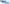 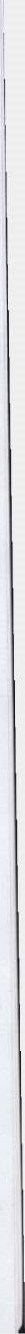 (ВОШ), по 21 общеобразовательному предмету федерального компонента и по 4 предметам национально-регионального компонента (абазинский, карачаевский, ногайский, черкесский язык) среди 4-11-х с 28.09.2020 по 22.10.2020 года.Утвердить состав Оргкомитета школьного этапа Всероссийской олимпиады школьников (приложение 1)Школьный этап олимпиады проводится по разработанным предметно-методическими комиссиями заданиям, основанным на содержании образовательных программ основного общего и среднего общего образования углубленного уровня и соответствующей направленности для 4-11 классов.Сроки проведения школьного этапа Всероссийской олимпиады школьников по общеобразовательным предметам (приложение 2)Заместителям директора по УВР Тебуевой О.И., Костенко С.П. обеспечить явку и готовность учащихся МБОУ «Гимназия № 19» для участия на I этапе (школьном этапе) олимпиады, обеспечить возможность для работы организационно-предметным комиссиям.Заместителю директора по УВР Тебуевой О.И. обеспечить участие победителей школьного этапа Всероссийской олимпиады школьников в муниципальном этапе ВОШ, олимпиад по предметам национально-регионального компонента;Контроль исполнения данного приказа оставляю за собой.Директор МБОУ «Гимназия №19»                                             Л.В. РевенкоПриложение № 1Состав оргкомитета школьного этапа Всероссийской олимпиады школьников:Агошкова Т.Н.Тебуева О.И.Костенко С.П.Борлакова М.П.Байрамукова М.М.Хакунова Е.М.Гебенова Ф.Х.Казакова Ф.Х.
Приложение № 2График проведения первого (школьного) этапа Всероссийской олимпиады школьников МБОУ «Гимназия №19» (2020/21 учебный год)ДатаВремяПредмет28.09.2020.Понедельник с 11-30 по 14-00 чМХК (7-11 кл)ОБЖ (7,8-9, 10-11 кл)29.09.2020Вторник с   11-30 по 14-00 чЭкология (7-11кл)Экономика(8, 9, 10-11 кл)30.09.2020.Среда с 9.00 по 14-00 чФизическая культура(5- 11кл)01.10.2020.Четверг с 11-30 по 14-00 чТехнология мальчики 7-11 клдевочки 7,8,9,10,11 кл02.10.2020.Пятницас 11-30 по 14-00 чАнглийский языкс 5 по 11 кл.Немецкий язык 5-11 класс 06.10.2020.Вторник С 9-00 до 11-00Астрономия(7,8,9,10, 11 кл)Право (9-11 кл)07.10.2020.Среда с 11-30 по 14-00 чБиология(7-11 кл)08.10.2020.          Четверг с 11-30 по 14-00 чХимия (8-11 кл)французский язык(5-11 кл)09.10.2020.Пятница С 11-30 до 14-00История (5-11 кл)12.10.2020 Понедельник с 9-00 по 11-00 чОбществознание(6-11 кл )13.10.2020 г. Вторникс 11-30 по 14-00 чРусский язык(4-11 кл)14.10.2020г.Среда  с 11-30 по 14- 00 чФизика(7-11 кл)15.10.2020г.Четверг  с 11-30 по 14-00 чРодные языки(4-11 кл)16.10.2020г.пятницас 11-30 по 14- 00 чГеография (7-11 кл)19.10.2020понедельникс 11-30 по 14- 00 чМатематика(4-11 кл)20.10.2020вторникс 11-30 по 14- 00 чИнформатика(8-11 кл)21.10.2020средас 11-30 по 14-00 чЛитература(5-11 кл) 